 Verksamhetsplan Märsta Sigtuna Brukshundklubb 2022 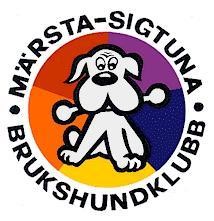 Förhoppningsvis kommer inga nya restriktioner som påverkar klubbens aktiviteter under året.Dessa är de mål vi har satt upp för 2022 under normala förutsättningar:BudgetVerksamheten ska hålla sig inom budgetramen för 2022.TävlingarMSBK planerar att arrangera följande tävlingar:2022-04-05 Kvällstävling i lydnad, startklass 2022-05-27 Tävling i lydnad, startklass och klass I2022-08-17 Tävling i lydnad, startklass och klass I2022-10-23 Tävling i lydnad, startklass och klass IVi har planerat att under 2022 genomföra tre brukstävlingar enligt nedan:2022-06-12 Lkl sph2022-09-11 Akl sph2022-10-09 Sök samtliga klasserTräningar/AktiviteterUnder de 2 gångna åren har vi varit tvungna att förhålla oss till gällande restriktioner och har inte kunnat träffats som vanligt. I år när restriktionerna förhoppningsvis inte behövs, så behöver vi lägga fokus på att skapa en klubbkänsla och gemenskap för våra gamla och nya medlemmar. Detta planerar vi att göra genom att utveckla våra onsdagsträningar med fler aktiviteter, samt ha klubbstugan öppen för fika och umgänge. Vi planerar för inköp av kompletterande stängsel att ha runt agilityplan vid träningar/kurser, samt vid startklasstävlingar för att medlemmar/tävlande ska känna sig säkra när de tränar/tävlar.EngagemangVårt mål är att engagera medlemmar till att hjälpa till att driva klubben. Vi planerar en städdag under våren där alla har chansen att hjälpa till. Vi hoppas kunna bjuda in föreläsare till klubben. Vi planerar för att anordna ett klubbmästerskap eller annan aktivitet med efterföljande grillmiddagKurserFörutom grundkurser som valp och allmänlydnadskurser ska vi även försöka få ett så varierat kursutbud som möjligt med ledning av klubbens egna instruktörer samt inhyrda instruktörer. UtbildningFör att MSBK ska kunna ta vara på våra medlemmars intressen behöver vi supportera och uppmana dem att utbilda sig då vi saknar utbildade funktionärer och instruktörer.BruksVår förhoppning är att under våren kunna samla gruppen och gå igenom årets aktiviteter. Skotträningen kommer att starta så fort det blir ljust på kvällarna. Samma anmälningsrutin som föregående år.Ett fåtal ur Bruksgruppen tränar tävlingsinriktad brukslydnad, måndag och-onsdagskvällar. Målet med träningen är att varje ekipage ska få feedback och utvecklas mot kommande tävlingssäsong. Träningen är beroende av att dom som deltar är aktiva och intresserade av samtliga ekipage. Alla bruksintresserade är välkomna. PatrullhundMålet är att öka intresset för SBKs tjänstehundsverksamhet och i förlängningen utbilda fler samhällsnyttiga hundar.AktiviteterI samband med klubbens övriga kurser och annan verksamhet fortlöpande kort informera om tjänstehundsverksamheten som SBK bedriver för att öka intresset för samhällsnyttiga hundar.MSBK TJH planerar att genomföra tre patrullhundskurser under 2022. En traditionell som påbörjades 2021, en internatkurs och en intensivkurs. En rimlig förväntan är cirka 8 ekipage per kurs. Intensivkursen får ofta några färre då det handlar om personer som redan har utbildat patrullhundar tidigare.Informationsmöten på klubben inför kurser.Fortsätta arbetet med att få fler klubbmedlemmar intresserade och några motiverade för engagemang inom tjänstehund. 